Ответы:Часть 1. Математика								Часть 3. География42030105								1.Б15 км 460м; 57 м 8 дм							2. А3065 13605; 563759936						3. Г20000									4. А6400Папа – 52, Миша - 26							Часть 4. БиологияЧасть 2. Русский язык							1. 34			8. 3						2. 32			9. 20						3. 13			10. запах					4. 22			11. у отца1			12. закричал-крик				Часть 5. ОБЖ3			13. Отец нашел				1. А4			14. запах					2. В3. В4. Б5. АКомплексная работа 5 классГрибная удача1) Миша учится в  5 классе.  2) В  свободное время он читает книги, рисует, играет в хоккей с ребятами. 3) С нетерпением ждёт выходных дней, чтобы с отцом пойти в зоопарк, на стадион, на рыбалку или в лес. 4) Вот и сегодня у отца выходной, и они пошли в лес за грибами.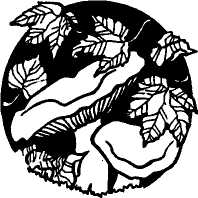 5) Сначала лес был редкий. 6) Им встречались нарядные, в золотом уборе из листьев, берёзки, молчаливые дубы, стройные сосны. 7) Потом сосен стало много. 8) Отец остановился и спросил: «Ты слышишь запах?». 9) Миша ответил: «Да,  пахнет грибами». 10) «Не просто грибами, а рыжиками. 11) У них особый запах. 12 )Нас ждёт грибная удача». 13) И действительно, отец вскоре нашёл семейку молоденьких, чистеньких рыжиков. 14) Они стали собирать грибы. 15) Миша аккуратно срезал ножом и положил в свою корзину несколько грибочков. 16) Проходя очередную полянку, он увидел, как из-под хвои выглядывают рыжики. 17)  «Папа, иди сюда. Я тоже нашёл рыжики!»- закричал Миша. 18) Вечером, когда они вместе с мамой перебирали грибы, чудесным ароматом наполнился весь дом. 19) Мама похвалила грибников и сообщила, что папа собрал рыжиков в два раза больше, чем Миша, а всего они принесли 78 рыжиков. 20)  Она сказала: «Зимой будем кушать солёные рыжики и вспоминать сегодняшний день». 21) Ночью Миша крепко спал.  22) И снились ему золотая берёзка, полянка среди сосен, где они с отцом отдыхали, и много-много рыжиков.Часть 1. Математика. 15 баллов1. Запишите цифрами число сорок два миллиона тридцать тысяч сто пять.                                                                2. Выразите в указанных единицах:15460 м = ________________ км  __________________м                5780 см = _________________ м ____________________дм2 балла3.Сравните числа:13 065  и  13 605  256 375  и  9 936                                                               4.Вычисли значение выражения                            (100 595 – 201 · 305) : 10 + 16 071 =Часть 3. География (4 балла)Выберите один ответ:1.С какой стороны небосвода солнце находится в полдень?А) с севернойБ) с южнойВ) с западнойГ) с восточной2.Какая звезда указывает направление на север?А) ПолярнаяБ) СириусВ) АнтаресГ) Луна3.Какой предмет пригодится грибнику?А) флюгерБ) термометрВ) барометрГ) компас 4.Что нужно делать, если началась гроза?А) Не  вставать под кроны высоких или отдельно стоящих деревьевБ) Залезть на самое высокое деревоВ) Подойти поближе к рекеГ) Позвонить по телефону родителям, находясь под защитой высокого дереваЧасть 4. Биология  (4 балла)1.	Почему Миша срезал ножом грибы?чтобы не повредить ножку грибачтобы не повредить шляпку грибачтобы не повредить грибницу2.	В каком ряду все глаголы являются глаголами первого спряжения?учиться, читать, ждать, ходитьслышать, видеть, сообщить, кричатькушать, вспоминать, срезать, отдыхать5. Упростите выражение 28а + 36а + 16а и вычислите его значение, если а =80.6. .Папа собрал рыжиков в два раза больше, чем Миша. Всего они принесли 78 рыжиков. Сколько рыжиков собрал папа и Миша?          Часть 2. Русский язык. 15 балловЗадания 1-7. Выберите верный ответ и обведите нужную цифру в кружок.1. Какое сочетание слов не является словосочетанием?1) свободное время           2) читает книги3) аккуратно срезал           4) встречались берёзки2. В каком слове количество букв не совпадает с количеством звуков?1) самолёт    2) поезд   3) домики   4) комната3. В каком слове все согласные звуки твёрдые?1) отдыхали   2) полянка  3) рыжик  4) стадион4. Укажите слово, в котором НЕВЕРНО выделена ударная гласная буква:1) звонИт,   2) свеклА,   3) киломЕтр,    4) магазИн5. Назовите слово, которое не является однокоренным слову ЗОЛОТАЯ: 1) (за) золотом 2) золотые, 3) позолотить, 4) золотистый6. Какого типа речи не существует?1) описание 2) рассуждение  3) побуждение   4) повествование7.Каким членом предложения является подчёркнутое слово в предложении №2 текста: 1) подлежащее,   2).определение,   3) обстоятельство,   4) дополнениеЗадания 8-14. Ответ записать в отведённом месте цифрой или словом, сочетанием слов.8.Из предложений 1-8 выберите то, в котором содержится информация, необходимая для обоснования ответа на вопрос: «Почему Миша сильно ждёт выходных дней?» Запишите номер этого предложения.9. Среди предложений 16-20 найдите предложение с прямой речью, которая стоит после слов автора. Запишите его номер.10. Запишите синоним к выделенному слову из предложения 1811.Из предложения №4 выпишите существительное в родительном  падеже.12. Из предложения 17 выпишите слово с орфограммой «Безударная проверяемая гласная  в корне». Подберите проверочное слово.13.Из предложения № 13 выпишите грамматическую основу.14.Из предложений №7-8 выпишите слово со следующими морфемами: приставка-корень - нулевое окончание.3.	В каком лесу грибники нашли рыжики?1) в смешанном        2) в хвойном        3) в лиственном4. Что такое лес?Лес — это много разных фруктовых деревьев.Лес — это часть земной суши, покрытая древесной растительностью.Лес — это дикорастущие кустарники.Часть 5. ОБЖВыберите один ответ:1. С какой стороны дерева, пня обычно растут мхи и лишайники? А) с северной;Б) с восточной;В) с южной.2.Какую опасность таит прогулка по лесу, сбор ягод и грибов? А) никакой опасности;Б) полная неизвестность;В) потеря ориентировки, можно заблудиться.3.Что делать, если ты потерялся в лесу? Найди неправильный ответ.А) найти место, где можно дождаться помощи;		Б) остановиться и успокоиться;В) бегать по лесу и кричать;	4.Что обязательно должно быть у каждого грибника?А) деньги Б) спички, нож В) палатка5.Какой НЕ должна быть одежда для прогулки по лесу?А) свободной Б) синтетической В) удобной Г) с резинками на рукавах и штанинах